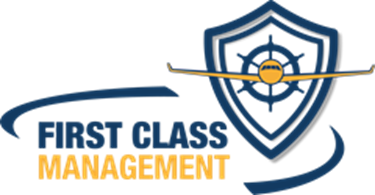 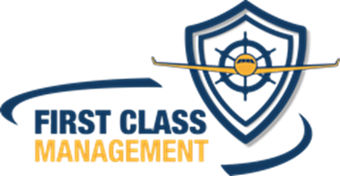 Die Schulungen können ausschließlich durch zugelassene Stellen (reglementierte Beauftragte, bekannte Versender,                        reglementierte Lieferanten, bekannten Lieferanten und behördlich zugelassene Transporteure) beantragt werden.Die Schulungsteilnehmer müssen während der Schulung, gemäß dem Vermerk auf der ersten Seite,                                                                                          einer Identitätsprüfung unterzogen werden. Dieses Formular kann als dokumentarischer Nachweis genutzt werden. 
Die Identitätsprüfung muss durch das schulungsverpflichtende Unternehmen veranlasst werden. 
Die Identitätsprüfung muss dem Luftfahrt Bundesamt auf Verlangen vorgezeigt werden.                                                                                                                Die identitätsüberprüfende Person muss über eine aktuelle Zuverlässigkeitsüberprüfung gem. §7 LuftSiG verfügen.	  Die Identitätsüberprüfung erfolgt durch die/den Luftsicherheitsbeauftragte(n) selbst:   Ja      Nein		  Wenn Ja, bitte vollständigen Namen des/der Luftsicherheitsbeauftragten eintragen:   Oder  Die/der Luftsicherheitsbeauftragte(r) hat eine Person zur Identitätsüberprüfung beauftragt.   Bitte vollständigen Namen der beauftragten Person eintragen: AnredeVornameNameGeborenZÜP erteiltZÜP AblaufName Teilnehmer:Überprüft durch:Datum / Uhrzeit
Unterschrift